Naam gebruiker fiets: ___________________________________________Keuringspunten bij de fietscontrole VVNAan deze punten moet een fiets ten minste voldoen Het stuur zit goed vast.De bel is goed te horen.De handvatten zitten goed vast aan het stuur en zijn heel. De rem werkt goed. Uitsluitend handremmen? Dan moeten beide remmen goed werken. Indien van toepassing: de remblokjes zijn niet versleten.De voorband is heel en heeft voldoende profiel.De achterband is heel en heeft voldoende profiel. De spaken in beide wielen zitten goed vast. De trappers zijn voldoende stroef. Het zadel zit goed vast.Het zadel staat op de juiste hoogte afgesteld: je kunt met beide voeten (tenen) net de grond raken. De ketting is goed afgesteld; niet te slap, niet te strak.Er zit een rode reflector aan de achterkant van de fiets of geïntegreerd in het achterlicht. Er zitten ten minste twee witte of gele reflectoren aan de wielen of de banden hebben cirkelvormige reflectie. Beide trappers hebben twee gele reflectoren.De koplamp werkt goed, straalt recht naar voren en geeft wit of geel licht.Het achterlicht werkt goed, straalt naar achteren en geeft rood licht. Indien van toepassing: de dynamo werkt goed, ook bij nat weer. Bedrading is goed vastgezet of weggewerkt in het frame.Er zit een witte reflector aan de voorkant van de fiets of geïntegreerd in de koplamp. Als de fiets voldoet aan punten die zijn gesteld bij 1 t/m 15, dan is de fiets geschikt om overdag mee de weg op te kunnenVoldoet de fiets ook aan de punten 16 t/m 20, dan is de fiets ook in het donker en overdag bij slecht zicht geschikt om op de weg te rijden.  Voor de veiligheid van jezelf in het bijzonder en alle overige verkeer, raden wij iedereen aan, om ook deze punten in orde te hebben.Afdeling Venlo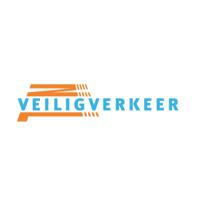 